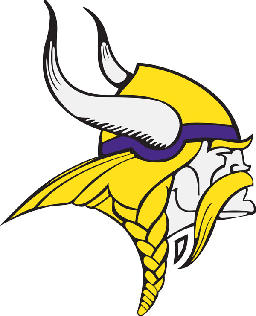 1 – Binder with pockets (To keep all work in)2 – Pencils and 2 Pens for Class1 – Notebook to take class notes1 – Highlighter1 – EraserOptional (but greatly appreciated)1 – Box of Tissue (Kleenex)1 – Bottle of Hand Sanitizer1 pack of dry erase markers for white boardLAKESIDE HIGH SCHOOLCOAH BRADLEY MORRIS9th Grade Health Supply List2019-2020